Publicado en  el 19/11/2014 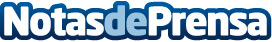 Banco Sabadell lanza un Programa de Captación de Talento, dirigido a jóvenes recién tituladosEl objetivo del mismo es incorporar, el próximo 15 de enero, a 50 jóvenes recién titulados en ADE, Derecho, Matemáticas, Ciencias Físicas e Ingenierías.Datos de contacto:Banco SabadellNota de prensa publicada en: https://www.notasdeprensa.es/banco-sabadell-lanza-un-programa-de-captacion Categorias: Finanzas Otros Servicios http://www.notasdeprensa.es